UPTON BY CHESTER AND DISTRICT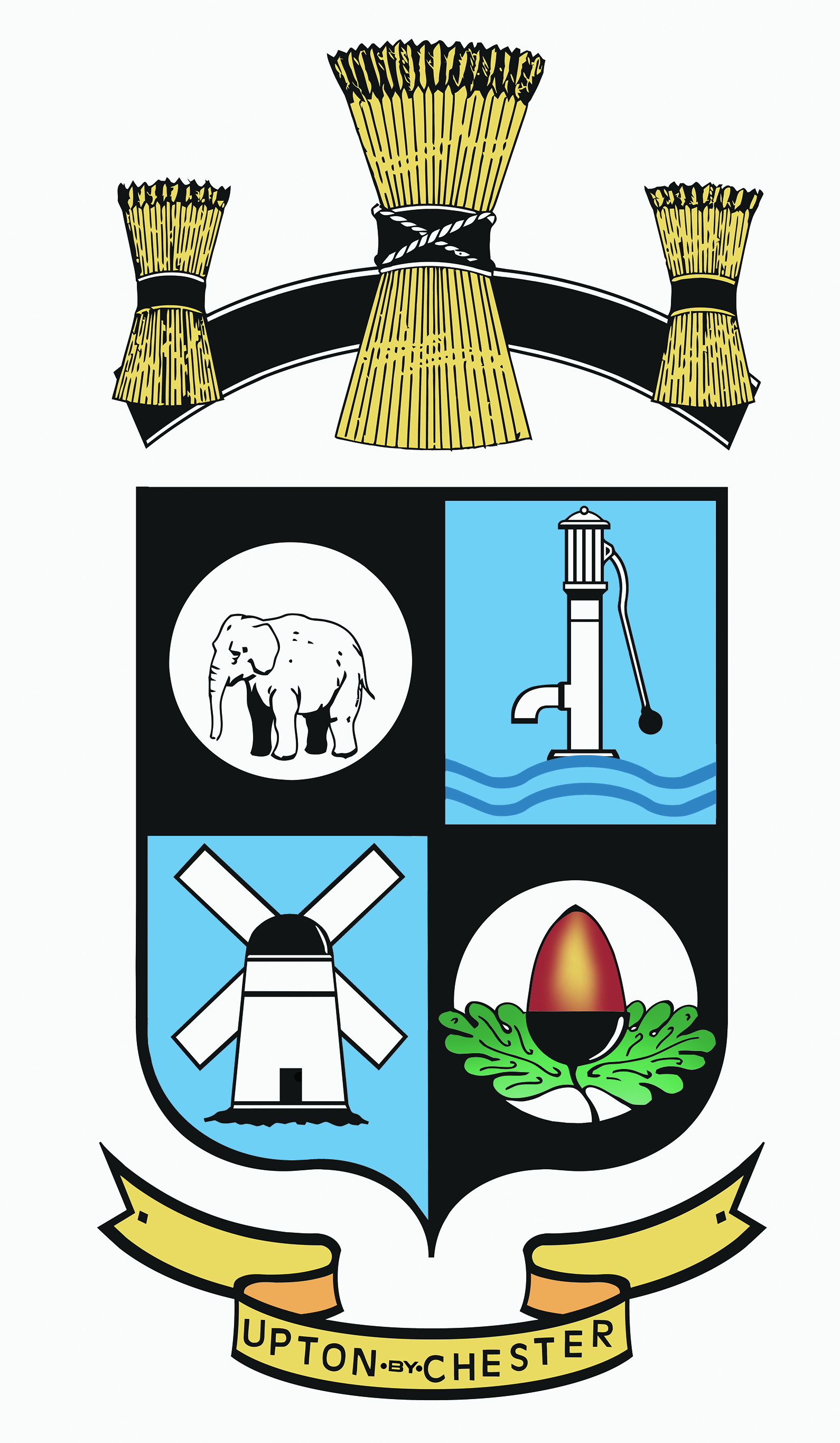 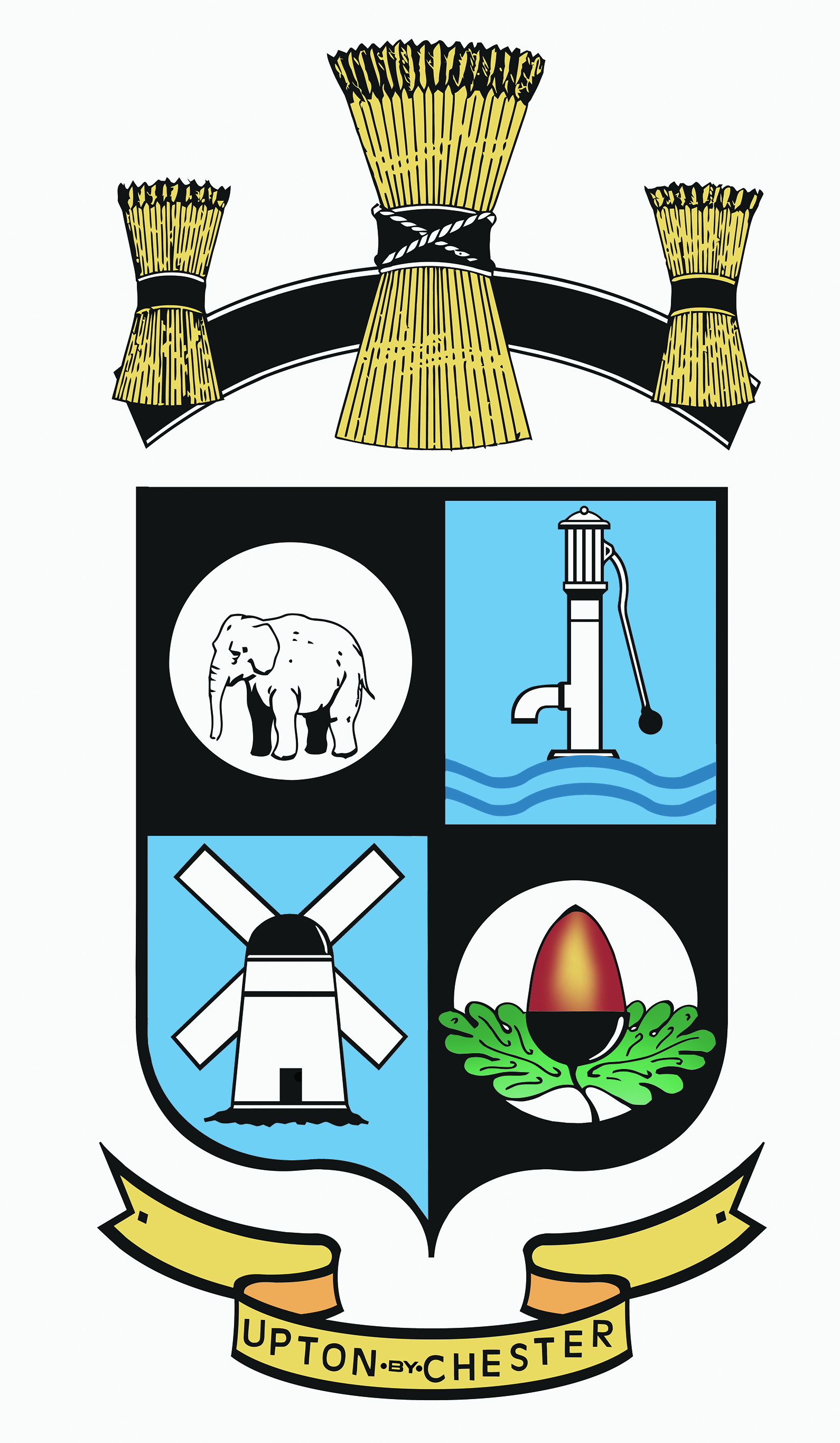  PARISH COUNCIL18 Gladstone RoadChesterCH1 4BY07584415343Email: clerk@uptonbychester.org.ukMinutes of the meeting of Upton by Chester and District Parish Council’s General Purposes and Localities Committee, held on Monday 11 February 2019, 7.00pm, at Upton Pavilion, Upton, Chester.Present: Cllr Evans, Cllr Lee, Cllr M Lloyd, Cllr S Lloyd, Cllr Samuel, Cllr Southward and Cllr Walmsley (Chairman).In attendance: Suzi Pollard (Clerk).1. APOLOGIES FOR ABSENCE.Apologies for absence were received from Cllr Bennion.Resolved: noted.2. DECLARATIONS OF INTEREST.No declarations of interest were made.3. MINUTES.Resolved: the Minutes of the meeting held on 11th February 2019 were confirmed as a correct record and signed by the Chairman.	Proposed by Cllr M Lloyd, seconded by Cllr Lee.4. CLERK’S REPORT.The Chairman reported on the White Gables planning enquiry; a decision from the Planning Inspector is due shortly.Resolved: the clerk will send a follow up letter to Long Lane resident and property owner regarding the poor condition of the car park surface; also contact CW&C Highways to ask for enforcement action to be taken. The remainder of the Clerk’s Report was received and noted.5. WATER REFILL STATION.Resolved: the clerk will purchase a water re-fill unit (model agreed at the meeting) and arrange for it to be installed as soon as possible.6. EIGHTY YEAR EVENT – WAR MEMORIAL.Resolved: an event to commemorate the eightieth anniversary of the start of the World Wars will take place during the weekend nearest to 3rd September 2019.7. MORE IN COMMONResolved: that the Parish Council will organise a ‘More in Common Picnic’ on the QE II playing field, to take place at 2pm on the 23rd June.8. LOCAL COUNCIL AWARD SCHEME.The clerk reported on the current status of the Local Council Award Scheme application. Much work has been done on this project; however, the clerk requested help in completing statements from the Parish Council to be submitted to the Accreditation Panel.Resolved: that the clerk will endeavour to complete the project work to be submitted in April.9. TOWN AND PARISH COUNCIL CONFERENCE.The Chairman reported on issues raised at the Town and Parish Council Conference which was well attended. The conference included a presentation from Leader of CW&C Council and one from Northwich Town Council.Members who attended the conference expressed disappointment in the format of the conference and the decision to withdraw the question and answer segment scheduled for the final part of the meeting.Resolved: the clerk will write a letter to CW&C Council to reflect this.10. USE OF FACILITIES AT WESTON GROVE.The Parish Council has received correspondence from a Weston Grove business regarding the use of their public lavatories by patrons of other Weston Grove businesses.Resolved: the clerk will pass on advice received from the CW&C Council Environmental Officer.11. UPTON PAVILION FUN DAY.The Chairman and clerk reported on the first meeting of the working party.Resolved: noted.12. PAVILION STOCK PRICE INCREASE.Resolved: the recommendation of the Finance Committee to increase the pavilion shop prices as circulated was approved.13. HIGHWAYS.No highways matters were raised.14. DATE AND TIME OF THE NEXT MEETING.Resolved: the date and time of the next meeting will be agreed at the Annual Parish Council meeting.